NATIONAL ASSEMBLYQUESTION FOR WRITTEN REPLY QUESTION NO: 52			 				Mrs E N Ntlangwini (EFF) to ask the Minister of Communications:What number of (a) television channels, (b) radio stations and (c) newspapers are funded by  (i) her department and/or (ii) entities reporting to her? NW57EREPLYI been advised by the department as follows:The Department of Communications [DoC] and entities reporting to the DoC have not funded any TV channels, radio stations and newspapers. However, the MDDA provides grant funding to qualifying community television, radio stations and community and small commercial media print newspapers and magazines.     In addition, the department funds, through appropriation, Channel Africa, a public radio station located within the SABC.                                                                                _____________________________Ms. Stella Ndabeni-Abrahams, MPMinister Date: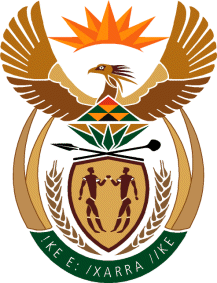 MINISTRY OF COMMUNICATIONS
REPUBLIC OF SOUTH AFRICAPrivate Bag X 745, Pretoria, 0001, Tel: +27 12 473 0164   Fax: +27 12 473 0585Tshedimosetso House,1035 Francis Baard Street, Tshedimosetso House, Pretoria, 1000